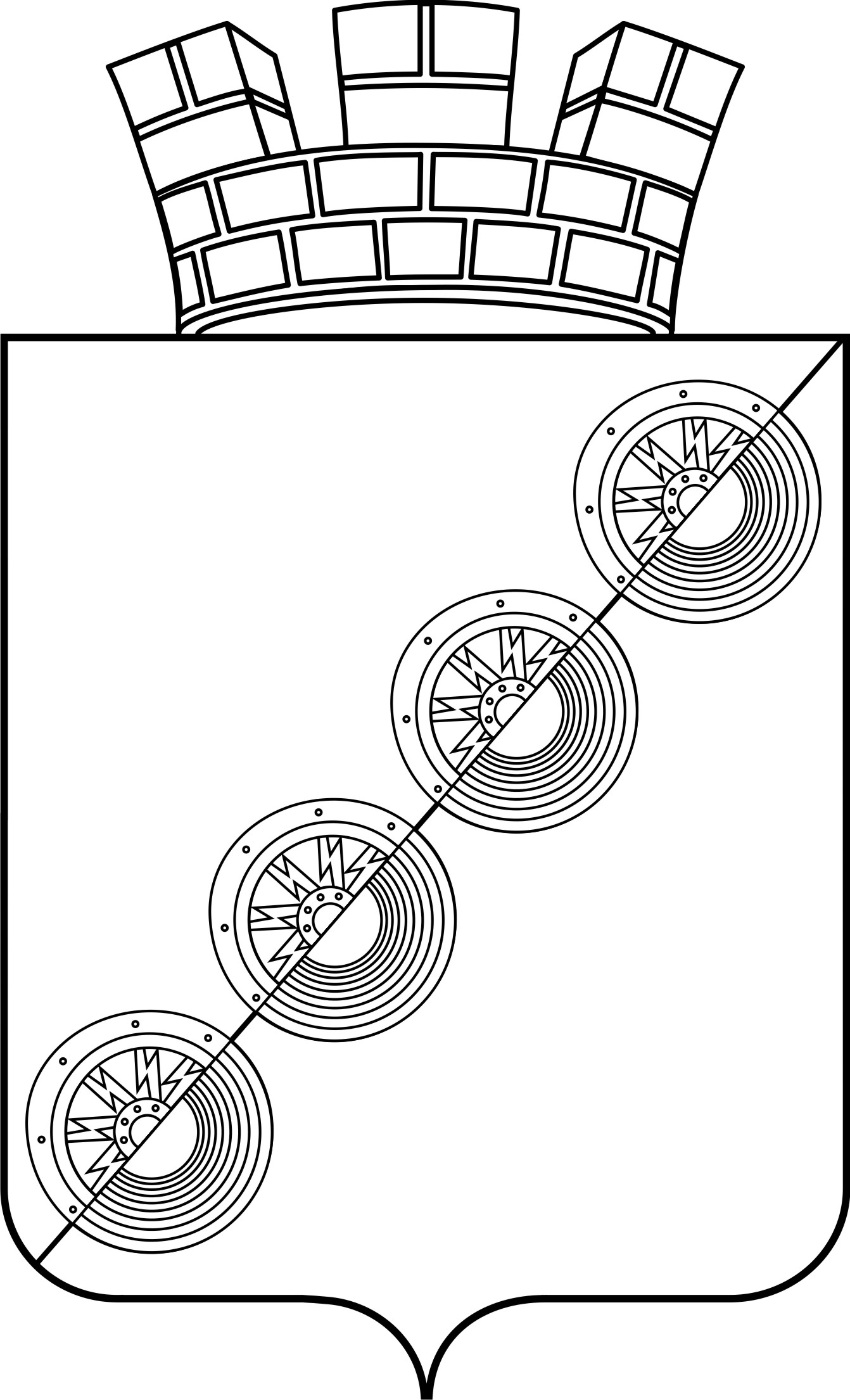 П О С Т А Н О В Л Е Н И ЕАдминистрация Новоильинского городского поселенияНытвенского муниципального района Пермского края01.11.2016											№  34О внесении изменений в Положение «Об организации в ведении гражданской обороны»	В соответствии с приказом МЧС России от 01.08.2016 № 415 «О внесении изменений в положения об организации и ведении гражданской обороны в муниципальных образованиях и организациях, утвержденное приказом МЧС России от 14.11.2008 № 687», Уставом Новоильинского городского поселенияПОСТАНОВЛЯЮ:1.	Внести изменения в Положение «Об организации в ведении гражданской обороны», утвержденное постановлением главы администрации Новоильинского городского поселения от 22.06.2009 № 11 (Приложение).2.	Постановление подлежит опубликованию посредством размещения на официальном сайте администрации Новоильинского ГП http://nytva.permarea.ru/novoilinskoe-gpи и в библиотеке (на бумажном носителе) по адресу: п. Новоильинский, ул. Свердлова, 59.3.	Контроль исполнения настоящего постановления оставляю за собой.Глава городского поселения -глава администрации Новоильинского городского поселения							С.Е. Кузьминых Приложениек постановлению администрации Новоильинского ГП от 01.11.2016 № 34ИЗМЕНЕНИЯ, вносимые в Положение «Об организации в ведении гражданской обороны», утвержденное постановлением главы администрации Новоильинского городского поселения от 22.06.2009 № 11в пункте 1:	после слов «О гражданской обороне» (Собрание законодательства Российской Федерации, 1998, № 7, ст. 799; 2002, № 41, ст. 3970; 2004, № 25, ст. 2482; 2007, 26, 3076» дополнить словами «2009, № 48, ст. 5717; 20101, № 31, ст. 4192, № 52 (ч.1), ст. 6992; 2013, № 27, ст. 3450, № 52 (часть 1), ст. 6969; 2015, № 27, ст. 3962; 2016, № 1 (часть 1), ст. 68»;	после слов» (Собрание законодательства Российской Федерации, 2004, № 28, ст. 2882; 2005, № 43, ст. 4376; 2008, № 17, ст. 1814» дополнить словами «, № 43, ст. 4921, № 47, ст. 5431; 2009, № 22, ст. 2697, № 51, ст. 6285; 2010, № 19, ст. 2301, № 51 (3 ч.), ст. 6903; 2011, № 1, ст. 193, № 1, ст. 194, № 2, ст. 267, № 40, ст. 5532; 2012, № 2, ст. 243, № 6, ст. 643, № 19, ст. 2329, № 47, ст. 6455, № 26, ст. 3314; 2013, № 52 (часть II), ст. 7137; 2014, № 11, ст. 1131, № 27, ст. 3754; 2015, № 4, ст. 641, 3 11, ст. 1588; 2016, № 1 (часть II), ст. 211»;после слов «(Собрание законодательства Российской Федерации, 2007, № 49, ст. 6165» дополнить словами «; 2013, № 9, ст. 963; 2014, № 43, ст. 5892; 2015, № 47, ст. 6595»;в пункте 3 слова «и перспективных» исключить;пункт 6 изложить в следующей редакции:«6. Планы гражданской обороны и защиты населения (планы гражданской обороны) определяют объем, организацию, порядок обеспечения, способы и сроки выполнения мероприятий по приведению гражданской обороны и ликвидации чрезвычайных ситуаций.»;в абзаце первом пункта 8 слово «коммунальная» заменить словом «коммунально-техническая»;абзац второй подпункта 15.3 изложить в следующей редакции:«организация планирования, подготовки и проведения мероприятий по эвакуации населения, материальных и культурных ценностей в безопасные районы из зон возможных опасностей, а также рассредоточение работников организаций, продолжающих свою деятельность в военное время, и работников организаций, обеспечивающих выполнение мероприятий по гражданской обороне в зонах возможных опасностей;»;абзац второй подпункта 16.3 изложить в следующей редакции:«организация планирования, подготовки и проведения мероприятий по эвакуации работников и членов их семей, материальных и культурных ценностей в безопасные районы из зон возможных опасностей, а также рассредоточение работников организаций, продолжающих свою деятельность в военное время, и работников организаций, обеспечивающих выполнение мероприятий по гражданской обороне в зонах возможных опасностей;»;абзац второй подпункта 16.7 после слов «к категориям по гражданской обороне» дополнить словами «противопожарных формирований, планирование их действий и организация взаимодействия с другими видами пожарной охраны»;абзац третий подпункта 16.11 после слов «энерго- и водоснабжения» дополнить словами «и канализации».